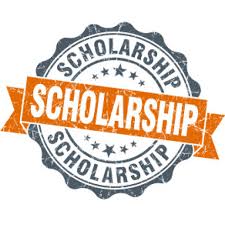 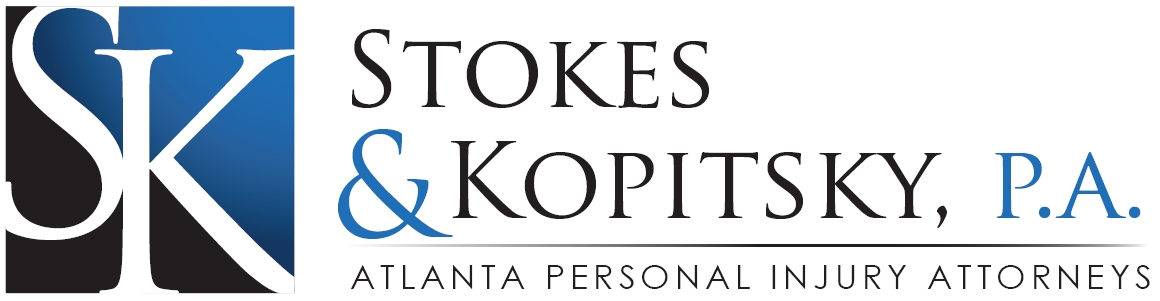  Stokes and Kopitsky Scholarship OpportunityWhat to Submit	Application Requirements     Who to Contact